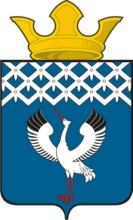 Российская ФедерацияСвердловская областьГлава муниципального образования Байкаловского сельского поселенияПОСТАНОВЛЕНИЕ   от  22.04.2021   №109-пс. БайкаловоО внесении изменений в реестр муниципальных маршрутов регулярных перевозок пассажиров и багажа, автомобильным транспортом на территории муниципального образования Байкаловского сельского поселения, утвержденный Постановлением главы муниципального образования Байкаловского сельского поселения от 09.02.2021  №33-пВ соответствии с Федеральным законом от 06.10.2003 № 131-ФЗ «Об общих принципах организации местного самоуправления в Российской Федерации», Федеральным законом от 13.07.2015 № 220-ФЗ «Об организации регулярных перевозок пассажиров и багажа автомобильным транспортом и городским наземным электрическим транспортом в Российской Федерации и о внесении изменений в отдельные законодательные акты Российской Федерации»,  руководствуясь Уставом Байкаловского сельского поселения, ПОСТАНОВЛЯЮ:1. Внести изменения в реестр муниципальных маршрутов регулярных перевозок на территории муниципального образования Байкаловского сельского поселения, изложив его в новой редакции согласно приложению №1 к настоящему Постановлению. 2.Опубликовать  настоящее Постановление в  Информационном вестнике Байкаловского сельского поселения и на официальном сайте Администрации муниципального образования Байкаловского сельского поселения www.bsposelenie.ru.3. Контроль за исполнением настоящего постановления возлагаю на заместителя главы Администрации муниципального образования Байкаловского сельского поселения Белоногова П.А.Глава  муниципального образованияБайкаловского сельского поселения                                                           Д.В. Лыжин